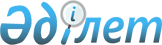 Об установлении ограничительных мероприятий на территории села Қарақала сельского округа Қарақала района Аққулы
					
			Утративший силу
			
			
		
					Решение акима сельского округа Қарақала района Аққулы Павлодарской области от 12 января 2022 года № 1-04/2. Зарегистрировано в Министерстве юстиции Республики Казахстан 19 января 2022 года № 26545. Утратило силу решением акима сельского округа Қарақала района Аққулы Павлодарской области от 31 марта 2022 года № 1-04/5 (вводится в действие со дня его первого официального опубликования)
      Сноска. Утратило силу решением акима сельского округа Қарақала района Аққулы Павлодарской области от 31.03.2022 № 1-04/5 (вводится в действие со дня его первого официального опубликования).
      В соответствии с пунктом 2 статьи 35 Закона Республики Казахстан "О местном государственном управлении и самоуправлении в Республике Казахстан", подпунктом 7) статьи 10-1 Закона Республики Казахстан "О ветеринарии" и на основании представления главного государственного ветеринарно - санитарного инспектора района Аққулы от 24 декабря 2021 года № 1-28/207, РЕШИЛ:
      1. Установить ограничительные мероприятия на территории села Қарақала сельского округа Қарақала района Аққулы в связи с выявлением болезни вирусной диареи крупного рогатого скота.
      2. Контроль за исполнением настоящего решения оставляю за собой.
      3. Настоящее решение вводится в действие со дня его первого официального опубликования.
					© 2012. РГП на ПХВ «Институт законодательства и правовой информации Республики Казахстан» Министерства юстиции Республики Казахстан
				
      Аким сельского округа Қарақала 

Е. Наскенов
